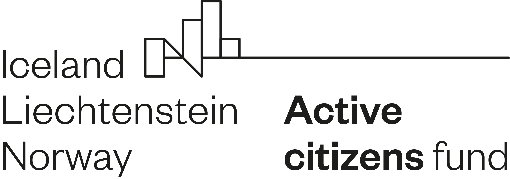 Declaration of PartnershipI. Applicant - leaderII. Partner* Please, delete the inapplicable one. III. DeclarationWe declare partnership cooperation in the implementation of the project presented 
in application no. [application number] submitted under the Active Citizens Fund - National programme, financed from the EEA Funds.The partner declares:- participation in the preparation of the project and being familiar with its description presented in the application no. [application number];- in case of receiving a grant, undertakes to sign a partnership agreement and to carry out tasks within the framework of partnership cooperation in project implementation.The Partner's tasks, corresponding to Partner’s knowledge and competences, are following:1. [content of the task and deadline for implementation]2. [content of the task and deadline for implementation].At the same time, we declare that our declaration of partnership results from a voluntary desire to participate in activities for the common good and it is not profit oriented. We also declare that we act in the public interest, respect human rights, and observe democratic values in its activities, in particular the common values of respect for human dignity, freedom, democracy, equality, the rule of law, and respect for human rights, including the rights of persons belonging to minorities,[OPTIONAL - IN CASE THE PARTNER WILL BENEFIT FROM THE GRANT FUNDS] Moreover, we declare that we are familiar with the principles of using, accounting 
and documenting the received grant. Name of the Applicant 
in PolishName of the Applicant 
in EnglishRegister name 
and registration numberProject title in PolishProject title in EnglishName of the PartnerAddressRegister name 
and registration number1 (if applicable)Information about own contribution made by the Partner*Partner (a) provides all or part of its own financial contribution,(b) provides all or part of its own non-financial contribution,(c) does not provide any form of own contribution.Name(s) of person(s) authorisedto represent the PartnerDate and signature(s)Name(s) of the person(s) authorised 
to represent the ApplicantDate and signature(s)